Srijeda, 18.3.HRVATSKI JEZIKKNJIŽEVNOST: Glavno je da se bira, Marica MilčecPročitaj tekst na 92. str. udžbenika, riješi zadatke i prepiši plan ploče.Prilagođeni program – dokument Hrabri zečeviMATEMATIKAPonavljanjeRiješi radnu na 78.i 79.strani i zbirku na 88.strani.Prilagođeni program – dokument PP MatematikaPRIRODA I DRUŠTVOŽIVIM U BREŽULJKSATOM ZAVIČAJU - obradaPročitaj nastavnu jedinicu na 80.i 81.strani, riješi radnju na 83.i 84.str.Prepiši plan ploče u bilježnicu. Prilagođeni program – pročitati Živim u brežuljkastom zavičaju u PP udžbeniku, riješiti zadatke i prepisati plan ploče.LIKOVNA KULTURAFlomasterima nacrtaj vjevericu na stablu (korelacija sa Hrvatskim jezikom).SAT RAZREDNIKAPopričaj sa svojim ukućanima zašto je bitno redovito održavati higijenu i koje su moguće posljedice ne održavanja osobne higijene, ali i higijene prostora u kojem boravimo.VAŽNO JE DA SE BIRA                                          Marica MilčecGLAVNI LIK: vjeverica KarmelicaNjezine prijateljice su vjeverice Melica i Lelica.Priča govori o jednom danu vjeverice Karmelice.Karmelica je neodlučna, dvoji oko svake svoje aktivnosti:1. ustajanje 2. jutarnja higijena3. doručak4. skupljanje lješnjaka5. igra6. povratak u dupljicu7. spavanje.PORUKA: Nije važno, glavno je da mogu birati! 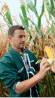 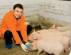 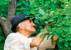 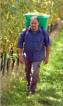 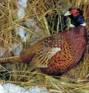 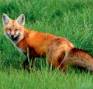 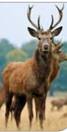 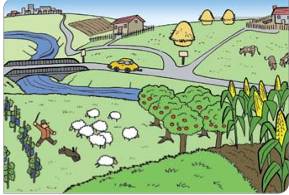 